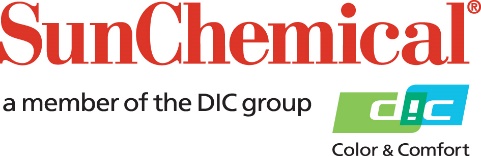 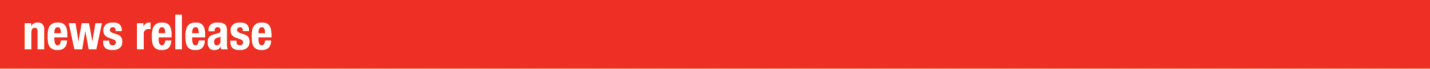 PR Contacts:					Begoña Louro, Sun Chemical		Sirah Awan, AD Communications, UK  +49 (0)152 2292 2292			 +44 (0) 1372 460542begona.louroluana@sunchemical.com 	sawan@adcomms.co.uk  Sun Chemical to exhibit extensive range of electronic materials at TechBlick’s Future of Electronics Reshaped 2023 in BerlinSOUTH NORMANTON, UK – 25th September 2023– Sun Chemical will exhibit at TechBlick’s Future of Electronics Reshaped 2023 conference and exhibition at Booth E8 in Berlin, Germany (17-18 October 2023). TechBlick is a renowned global platform, hosting various annual virtual and in-person events, courses and networking opportunities dedicated to emerging technologies. TechBlick’s Electronics Reshaped 2023 event specialises in the printed and flexible hybrid electronics market. Sun Chemical's presence at TechBlick’s Electronics Reshaped 2023 represents the company's continuous commitment to innovation within electronic materials. With a strong focus on printed electronics and biosensors, Sun Chemical will highlight its wide array of cutting-edge solutions tailored to meet the evolving needs of various markets, including automotive, home appliances, healthcare, wellness, biomedical sensors, and more. Sun Chemical’s material portfolio boasts a comprehensive range of electronic materials, encompassing conductive and dielectric ink technologies.Sun Chemical's SunTronic extended product portfolio, which will be on display, features high-resolution-capable silver ink for metal-mesh-based transparent capacitive switches, UV-LED curable dielectric ink, and silver, carbon, and dielectric ink technologies for in-mould and stretchable electronics applications.For biosensors, Sun Chemical will exhibit its range of SunSens solutions, which include tailor-made functional materials designed specifically for printed electro-chemical sensors. These materials are used for applications within health diagnostics, environmental monitoring, and agricultural sensing, contributing to advancements in critical fields.Tony Searle, Managing Director, Screen & Electronic Materials, Sun Chemical, comments: "We are thrilled to be exhibiting at TechBlick's Future of Electronics Reshaped 2023. This event provides an ideal platform to showcase Sun Chemical's expertise and innovative product technologies for the electronics industry. The SunTronic and SunSens solutions represent significant advancements in the field of printed electronics and biosensors, and we’re proud to offer solutions that truly make a difference for such important industries. We look forward to sharing our insights and capabilities with attendees of the show."For more information, visit Sun Chemical at Booth E8 at TechBlick Electronics Reshaped 2023. ENDSAbout Sun Chemical Sun Chemical, a member of the DIC Group, is a leading producer of packaging and graphic solutions, colour and display technologies, functional products, electronic materials, and products for the automotive and healthcare industries. Together with DIC, Sun Chemical is continuously working to promote and develop sustainable solutions to exceed customer expectations and better the world around us. With combined annual sales of more than $8.5 billion and 22,000+ employees worldwide, the DIC Group companies support a diverse collection of global customers. Sun Chemical Corporation is a subsidiary of Sun Chemical Group Coöperatief U.A., the Netherlands, and is headquartered in Parsippany, New Jersey, U.S.A. For more information, please visit our website at www.sunchemical.com or connect with us on LinkedIn or Instagram.